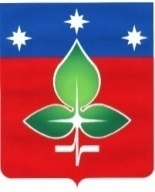 Ревизионная комиссия города Пущино                                 ИНН 5039005761, КПП503901001, ОГРН 1165043053042ул. Строителей, д.18а , г. Пущино, Московская область, 142290Тел. (4967) 73-22-92; Fax: (4967) 73-55-08ЗАКЛЮЧЕНИЕ по результатам финансово-экономической экспертизы проекта постановления Администрации городского округа Пущино «О внесении изменений в муниципальную программу «Формирование современной комфортной городской среды» на 2018-2024 годы»25 ноября 2019 годаОснование для проведения экспертизы: Настоящее заключение составлено по итогам финансово-экономической экспертизы проекта постановления Администрации городского округа Пущино «О внесении изменений в муниципальную программу «Формирование современной комфортной городской среды» на 2018-2024 годы» на основании:- пункта 2 статьи 157 «Бюджетные полномочия органов государственного (муниципального) финансового контроля» Бюджетного кодекса Российской Федерации;- подпункта 7 пункта 2 статьи 9 «Основные полномочия контрольно-счетных органов» Федерального закона Российской Федерации от 07.02.2011 № 6-ФЗ «Об общих принципах организации и деятельности контрольно-счетных органов субъектов Российской Федерации и муниципальных образований»;- подпункта 3 пункта 4.9 статьи 4 Положения о Ревизионной комиссии города Пущино, утвержденного Решением Совета депутатов города от 19 февраля 2015 г. N 68/13 (с изменениями и дополнениями);- пункта 4 раздела IV Порядка формирования и реализации муниципальных программ городского округа Пущино Московской области, утвержденного Постановлением Администрации городского округа Пущино от 08.11.2016 № 515-п (с изменениями и дополнениями).1.	Цель экспертизы: оценка правомерности и обоснованности изменений структуры и размера расходных обязательств муниципальной программы «Формирование современной комфортной городской среды на 2018-2024 годы» (далее – проект Программы).2.	Предмет экспертизы: проект Программы, материалы и документы финансово-экономических обоснований указанного проекта в части, касающейся расходных обязательств городского округа Пущино.3. Правовую основу финансово-экономической экспертизы проекта Программы составляют следующие правовые акты: Бюджетный кодекс Российской Федерации, Федеральный закон от 06.10.2003 № 131-ФЗ «Об общих принципах организации местного самоуправления в Российской Федерации, постановление Администрации города  Пущино от 27.12.2016  №641-п «Об утверждении перечня муниципальных программ городского округа Пущино», Распоряжение  председателя Ревизионной комиссии города Пущино от 25 декабря 2017 года № 09 «Об утверждении Стандарта внешнего муниципального финансового контроля «Финансово-экономическая экспертиза проектов муниципальных программ».С проектом Программы представлены следующие документы:- проект постановления Администрации городского округа Пущино «О внесении изменений в муниципальную программу «Формирование современной комфортной городской среды» на 2018-2024 годы»;- паспорт программы «Формирование современной комфортной городской среды» на 2018-2024 годы»;- общая характеристика сферы реализации муниципальной программы;- прогноз развития соответствующей сферы реализации муниципальной программы с учетом реализации муниципальной программы, включая возможные варианты решения проблемы, оценку преимуществ и рисков, возникающих при выборе различных вариантов решения проблемы;- перечень подпрограмм и краткое описание подпрограмм Программы;- описание целей Программы;- обобщенная характеристика основных мероприятий Программы;-   планируемые результаты реализации муниципальной программы;- методика расчета значений показателей реализации Программы;	- подпрограмма 1 «Комфортная городска среда» Программы;	- подпрограмма 2 «Благоустройство территории городского округа Пущино»;	- подпрограмма 3 «Создание условий для обеспечения комфортного проживания жителей в многоквартирных домах городского округа Пущино»;	- пояснительная записка.4.	При проведении экспертизы представленного проекта постановления установлено следующее:1)  Внесение изменений в муниципальную программу соответствует п.1 раздела IV постановления Администрации города Пущино от 08.11.2016 № 515-п «Об утверждении Порядка разработки и реализации муниципальных программ городского округа Пущино Московской области» (с изменениями и дополнениями).	2) В настоящем проекте предусмотрено внесение изменений в структуру программы в соответствии с Государственной программой «Формирование современной комфортной городской среды» и решением Совета депутатов городского округа Пущино от 07.11.2019 № 07/03 «О внесении изменений в Решение Совета депутатов от 20.12.2018 № 532/93 «О бюджете городского округа Пущино на 2019 год и на плановый период 2020 и 2021 годов».3) Объем финансирования муниципальной программы на 2019 год в соответствии с требованием пункта 13 раздела III постановления Администрации города Пущино от 08.11.2016 № 515-п «Об утверждении Порядка разработки и реализации муниципальных программ городского округа Пущино Московской области» (с изменениями и дополнениями) приведен в соответствие с решением Совета Депутатов городского округа от 07.11.2019 № 14/04 «О внесении изменений в Решение Совета депутатов от 20.12.2018 № 532/93 «О бюджете городского округа Пущино на 2019 год и на плановый период 2020 и 2021 годов». Изменение объемов финансирования программы приведены в Таблице №1.Таблица №14) Общий объем финансирования муниципальной программы сократился на 1,5% или 4681,12 тыс. рублей и составил 300221,97 тыс. рублей в связи со следующими изменениями программы:	4.1.) перенесено 238,11 тыс. рублей из средств Московской области и 14,64 тыс. рублей из средств городского округа Пущино из Основного мероприятия 1 «Формирование современной комфортной городской среды» национального проекта «Жилье и городская среда» Мероприятии 1.5. «Комплексное благоустройство территории муниципальных образований» в Основное мероприятие 3. «Благоустройство дворовых территорий», Мероприятии 3.5.  «Комплексное благоустройство территории муниципальных образований» в Подпрограмме 1 «Комфортная городская среда»;	4.2.) сокращено финансирование в размере 5400,37 тыс. рублей из средств Московской области, 96,34 тыс. рублей из средств городского округа Пущино и 1449,75 тыс. рублей из средств Дорожного Фонда Московской области в Основном мероприятии 1 «Формирование современной комфортной городской среды» национального проекта «Жилье и городская среда» Мероприятии 1.3. «Устройство и капитальный ремонт электросетевого хозяйства, систем наружного и архитектурно-художественного освещения в рамках реализации проекта «Светлый город» в Подпрограмме 1 «Комфортная городская среда»;	4.3.) сокращено финансирование в размере 32 тыс. рублей из средств Московской области в Основном мероприятии 1 «Формирование современной комфортной городской среды» национального проекта «Жилье и городская среда» Мероприятии 1.4. «Обустройство и установка детских игровых площадок на территории муниципальных образований Московской области» в Подпрограмме 1 «Комфортная городская среда»;	4.4.) увеличено финансирование в размере 2201 тыс. рублей из средств бюджета городского округа Пущино в Основном мероприятии 3 «Благоустройство дворовых территорий», Мероприятии 3.4. «Благоустройство, озеленение и содержание городских территорий» 	4.5.) увеличено финансирование в размере 96,34 тыс. рублей из средств бюджета городского округа Пущино в Основном мероприятии 1. «Повышение энергетической эффективности систем наружного освещения», Мероприятии 1.2. «Модернизация наружного освещения на территории городского округа Пущино» в Подпрограмме 2 «Благоустройство территорий городского округа Пущино Московской области».5. Выводы: изменения в муниципальную программу «Формирование современной комфортной городской среды» на 2018-2024 годы вносятся в соответствии со ст.179 Бюджетного кодекса РФ. Объем финансирования муниципальной программы, соответствует объемам бюджетных ассигнований, предусмотренных Решением Совета депутатов городского округа Пущино от 07.11.2019 № 14/04 «О внесении изменений в решение Совета депутатов от 20.12.2018 № 532/93 «О бюджете городского округа Пущино на 2019 год и на плановый период 2020 и 2021 годов». По итогам финансово-экономической экспертизы проекта Программы замечания отсутствуют.Председатель                                                                                                         Е.Е. ПрасоловаИсточники финансирования Расходы (тыс. рублей)Расходы (тыс. рублей)Расходы (тыс. рублей)Расходы (тыс. рублей)Расходы (тыс. рублей)Расходы (тыс. рублей)Расходы (тыс. рублей)Расходы (тыс. рублей)Источники финансирования Всего2018 год2019 год2020 год2021 год2022 год2023 год2024 годМуниципальная программа «Формирование современной комфортной среды» городского округа Пущино» всего, в том числе по годам:304903,0979299,4124764,693523535235101231012310123Средства Федерального бюджета9063,466576,192487,2700000Средства бюджета Московской области71306,928489,1637810,7410411041975975975Средства бюджета городского округа Пущино204541,3239383,0569326,273419434194914891489148Внебюджетные источники11624,1948516773,1900000Средства Дорожного Фонда Московской области8367,2208367,2200000ПРОЕКТ муниципальной программы «Формирование современной комфортной среды» всего, в том числе по годам:300221,9779299,4120083,573523535235101231012310123Средства Федерального бюджета9063,466576,192487,2700000Средства бюджета Московской области65874,5328489,1632378,3710411041975975975Средства бюджета городского округа Пущино206742,3239383,0571527,273419434194914891489148Внебюджетные источники11624,1948516773,1900000Средства Дорожного Фонда Московской области6917,4706917,4700000